                                                                                                                            Aprob,……………………
FIȘA POSTULUI
Nr. .......A. Informații generale privind postul1. Nivelul postului: funcție de execuție2. Denumirea postului: Cercetător științific3. Scopul principal al postului: îndeplinirea atribuțiilor și efectuarea activităților desfășurate în cadrul proiectului „VOITA – Sistem informatic integrat de Voice to Text Analytics”B. Condiții specifice pentru ocuparea postului1. Studii de specialitate: studii superioare de lungă durată absolvite cu diplomă de licenţă, master şi doctorat;2. Perfecționări (specializări): științe inginerești;3. Cunoștințe de operare/programare pe calculator (necesitate și nivel): conform studiilor;4. Limbi străine (necesitate și nivel) cunoscute: Limba Engleză: citit/ scris/ vorbit – avansat;5. Abilități, calități și aptitudini necesare: foarte ordonat, conștiincios, prompt, bun organizator,bună comunicare, capacitate de analiză și sinteză;6. Cerințe specifice:- vechime în munca: minim 5 ani- experienta de dezvoltare software - minim 5 ani- experienta de participare in proiecte de cercetare, in activitati de dezvoltare experimentala - minim 10 ani- experienta in Machine Learning dovedita prin articole științifice sau participare la proiecte de cercetare - minim 5 ani- experienţă în cercetare-dezvoltare: cel puţin 5 ani de experienţă în domeniul de cercetare al proiectului, dovedită prin publicaţii în conferinţe şi reviste de prestigiu.7. Competența managerială (cunoștințe de management, calități și aptitudini manageriale): nu este cazulC. Atribuțiile postului:Respectă cerințele din Acordul de Parteneriat;Realizează orice alte sarcini stabilite de Responsabilul de proiect UPB în funcție de necesitățile identificate pe parcursul implementării proiectului;Realizează activități de cercetare specifice proiectului:Cercetarea și analiza cadrului teoretic și practic privind proiectarea, dezvoltarea și implementarea unui sistem informatic integrat de Voice to Text Analytics;Realizarea modelului conceptual al Sistemului Informatic Integrat de Voice to Text Analytics.Specificațiile Modelului de limba pentru Sistemul Informatic lntegrat de Voice to Text AnalyticsSoftware Development - Dezvoltarea software a Modelului de limbă și soluția tehnică propusă pentru implementareIntegrarea Modelului de limbă în soluția de transcriere de vorbire a Sistemului Informatic lntegratRealizarea Modulului de diarizare pentru Sistemul Informatic Integrat de Voice to Text Analytics.Specificațiile Modulului de diarizare pentru Sistemul Informatic lntegrat de Voice to Text AnalyticsSoftware Development - Dezvoltarea software a Modulului de diarizare: la nivel de demonstratorRealizarea Modulului de post-procesare a transcrierilor pentru Sistemul Informatic Integrat de Voice to Text Analytics.Specificațiile Modulului de post-procesare a transcrierilorSoftware Development - Dezvoltarea software a Modulului de post-procesare a transcrierilor: la nivel de demonstratorValidarea și evaluarea operațională a produsului integrat și a funcționalităților acestuiaTestarea în condiții de laborator a funcționării produsului integrat și a modulelor componenteRealizează documentație tehnică bazată pe rezultatele obținute;Diseminează rezultatele proiectului.D. Sfera relațională a titularului postului1. Sfera relațională internă:a) Relații ierarhice:– subordonat față de: directorul de proiect– superior pentru: nu este cazulb) Relații funcționale: nu este cazulc) Relații de control: nu este cazuld) Relații de reprezentare: nu este cazul2. Sfera relațională externă:a) cu autorități și instituții publice: nu este cazulb) cu organizații internaționale: nu este cazulc) cu persoane juridice private: nu este cazul3. Delegarea de atribuții și competență:-E. Întocmit de:1. Numele și prenumele:2. Funcția de conducere:3. Semnătura .....4. Data întocmirii .....F. Luat la cunoștință de către ocupantul postului1. Numele și prenumele: 2. Semnătura .....3. Data ....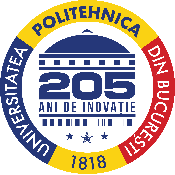 MINISTERUL EDUCAȚIEIUniversitatea Națională de Știință și Tehnologie POLITEHNICA București 